ВИКТОРИНА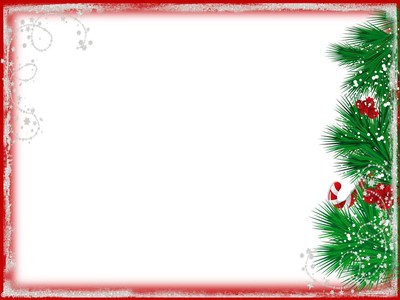 «Новогодние традиции в разных странах»Цели: расширение кругозора учащихся о возникновении традиций празднования Нового года в России и других странах; воспитывать уважение к разным традициям.1. Как величали сурового предшественника современного русского Деда Мороза?а) Дед Колотун;б) Дед Трескун; (правильный ответ)в) Дед Вьюговей;д) Дед Иван. 2. По указу какого царя датой празднования Нового года на Руси стало 1 января?а) Ивана Грозного;б) Александра I;в) Петра I; (правильный ответ)г) Александра II.3. В какой стране в XVI веке появилась первая елочная игрушка?а) Саксония; (правильный ответ)б) Австралия;в) Богемия;г) Германия.4. В какой стране с 19 по 21 ноября проходит всемирная Олимпиада Санта Клаусов и Дедов Морозов?а) Нидерланды;б) Швеция; (правильный ответ)в) Франция;г) Англия.5. Какие из перечисленных соревнований включены в программу Олимпийских игр Санта Клаусов и Дедов Морозов?а) Гонки на оленьих упряжках; (правильный ответ)б) соревнования в скорости украшения елок;в) соревнования в мастерстве создания узоров на оконных стеклах;д) соревнования в мастерстве передвижения на снегоступах. (правильный ответ)6. У представителей какого народа под Новый год принято вспоминать о совершенных грехах и давать обещание искупить их новыми делами в Новом году?а) Евреи; (правильный ответ)б) афганцы;в) греки;г) японцы.7. Китайцы считают, что первый день наступившего года окутан злыми духами, которых необходимо отпугнуть. Чем китайцы их отпугивают?а) Рисом;б) чаем;в) петардами; (правильный ответ)г) волшебными словами.8. Деда Мороза какой страны зовут Йоулупукки, или Лесной Человек?а) Финляндия; (правильный ответ)б) Италия;в) Нидерланды;г) Чехия.9. В каком городе получил прописку российский Дед Мороз?а) Новгород;б) Тула;в) Великий Устюг; (правильный ответ)г) Оренбург.10. Где находится резиденция белорусского Деда Мороза?а) Березинский заповедник;б) Беловежская пуща; (правильный ответ)в) Мирский замок;г) завод «Атлант».Вопросы для конкурса «Новогодние обычаи»:1. Жители какой страны во время наступления Нового года, веря в то, что смех обязательно принесет в наступающем году удачу, начинают смеяться? (Япония)2. Жители какой страны верят в то, что бог плавает на спине карпа? Поэтому по традиции большинство из них в канун Нового года выпускают в реку живого карпа. (Вьетнам)3. Жители каких стран перед наступлением Нового года распахивают дверь, чтобы отпустить Старый год и впустить Новый? (Шотландия, Уэльс)4. Жители какой страны перед наступление Нового года катят по улицам города бочку с горящей смолой? Таким образом они сжигают все невзгоды, которые были в Старом году. (Шотландия)5. Жители какой страны в первые часы Нового года из окон своих квартир и домов выбрасывают весь ненужный хлам? (Италия)6. Жители какой страны впрыгивают в Новый год с зажатыми в кулаке монетами, считая, что такой ритуал не позволит исчезнуть из их дома деньгам? (Германия)7. В какой стране издавна хорошей приметой является встреча в новогоднюю ночь в трубочистом? По мнению жителей, к трубочисту нужно обязательно прикоснуться, чтобы испачкаться. Такая встреча приносит счастье и удачу. (Австрия)8. В какой стране существует обычай гасить в канун Нового года огни, чтобы наступило время новогодних поцелуев? (Болгария)9. В какой стране существовал древний обычай, когда дети во время сбора за новогодним столом всех членов семьи опутывали ножки стола льняной веревкой? Проведя этот ритуал, можно быть уверенным, что все сидящие за столом соберутся в следующем году в полном составе. (Россия)10. В какой стране в канун Нового года можно без стеснения заглянуть в гости к незнакомым людям, принеся с собой уголек, лепешку и виски? Эти предметы символизируют пожелание тепла, сытости и веселья в доме. (Англия)